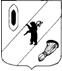 КОНТРОЛЬНО-СЧЕТНАЯ КОМИССИЯ ГАВРИЛОВ-ЯМСКОГО МУНИЦИПАЛЬНОГО РАЙОНА                                    152240, Ярославская область, г. Гаврилов-Ям, ул. Советская, д. 51___________________________________________________________________________________       Заключение  на проект  решения Муниципального Совета   Великосельского сельского поселения  « О  бюджете Великосельского сельского поселения  на 2015 год и плановый период 2016 и 2017 годов»      Заключение Контрольно-счетной комиссии Гаврилов-Ямского муниципального района на проект  решения Муниципального Совета  сельского поселения  « О  бюджете Великосельского сельского поселения на 2015 год и плановый период 2016 и 2017 годов» подготовлено в соответствии с требованиями Бюджетного кодекса Российской Федерации, Положения «О бюджетном процессе в Великосельском  сельском поселении», утвержденного Муниципальным Советом от 18.11.2013г. №  28  и Положения «О Контрольно-счетной комиссии Гаврилов-Ямского муниципального района», утвержденного Решением Собрания представителей Гаврилов-Ямского муниципального района  от 20.12.2012г. № 35.1. Общие положения                      Проект бюджета Великосельского сельского поселения  составляется и утверждается сроком на три года (очередной финансовый год и плановый период), что соответствует п.4 ст.169 Бюджетного кодекса Российской Федерации и п.1 ст.4  Положения о бюджетном процессе в Великосельском сельском поселении (далее Положение).          Проект  решения Муниципального Совета Великосельского сельского поселения  « О бюджете Великосельского сельского поселения на 2015 год и плановый период 2016 и 2017 годов»   (далее – проект решения) внесен на рассмотрение  Муниципального Совета Великосельского сельского поселения  14.11.2014г.       Направлен в Контрольно-счетную комиссию Гаврилов-Ямского муниципального района 14.11.2014г. (письмо от 14.11.2013 г. № 717 ).В соответствии с пунктом 5 статьи 29 Положения о бюджетном процессе в Великосельском сельском поселении, одновременно с проектом решения о бюджете в Муниципальный Совет представляются документы и материалы, предусмотренные статьей 184.2 БК РФ. На рассмотрение Муниципального Совета представлены следующие документы и материалы:- пояснительная записка к проекту решения;- приложения к Пояснительной записке с распределением бюджетных ассигнований по разделам и подразделам классификации расходов бюджетов-основные направления бюджетной и налоговой политики Великосельского сельского поселения на 2015 год и на плановый период 2016 и 2017 годов», утвержденные постановлением Администрации  Великосельского сельского поселения от 10.09.2014г. № 229;-прогноз социально-экономического развития Великосельского сельского поселения на 2015 год и на плановый период 2016 и 2017 годов», - постановление Администрации Великосельского от 14.10.2014г. № 230  «Об утверждении среднесрочного финансового плана Великосельского сельского поселения на 2015-2017 годы»;- распоряжение Администрации Великосельского сельского поселения от 13.11.2013№ 37 «Об утверждении Перечня и кодов целевых статей расходов бюджета Великосельского сельского поселения»;- информация об итогах социально-экономического развития Великосельского сельского поселения  за 10 месяцев 2014 года и ожидаемые итоги социально-экономического развития  за 2014 год; -  паспорта муниципальных программ.Рассматриваемый проект соответствует нормам статьи 184.1 Бюджетного Кодекса РФ. Решений о предоставлении налоговых льгот, муниципальных гарантий на 2014 год не принималось.Замечания по представленным документам:В нарушение пункта 4 статьи 24 Бюджетного процесса Великосельского сельского поселения   от 18.11.2013  №  28 прогноз социально-экономического развития Великосельского сельского поселения на 2015 год и на плановый период 2016 и 2017 годов» не утвержден Администрацией Великосельского сельского поселения.2.  Параметры прогноза исходных показателей принятых для составления  проекта   бюджета   на   2015  год и на плановый период 2016-2017 годовВ соответствии со ст.172 БК РФ составление  проекта   бюджета  Великосельского сельского поселения  основывается:на Бюджетном послании Президента Российской Федерации Федеральному Собранию от 13.06.2013 года «О бюджетной политике в  2014  - 2016 годах»;на прогнозе социально-экономического развития  Великосельского сельского поселения   на  2015 год и плановый период 2016 -2017 годов;на основных направлениях бюджетной и налоговой политики  Великосельского сельского поселения  на  2015 год и плановый период 2016 -2017 годов;        Согласно п. 1 ст. 169 БК РФ  проект бюджета составляется на основе прогноза социально-экономического развития в целях финансового обеспечения расходных обязательств. Состав прогноза соответствует ст. 173.3, 173.4 БК РФ.       Постановлением  Администрации Великосельского сельского поселения    от 14 августа 2014г. № 170 «Об утверждении Плана разработки бюджета Великосельского сельского поселения  на 2015 год и плановый период 2016-2017 годов» срок разработки прогноза социально-экономического развития Великосельского сельского поселения  на 2015 год и плановый период 2016-2017 годов установлен до 10.08.2014г.       Проверить установленные сроки разработки документа не представляется возможным, так как Прогноз социально-экономического развития Великосельского  сельского поселения  на 2015 год и плановый период  2016-2017 годы не одобрен постановлением Администрации  Великосельского сельского поселения.        Согласно статье 37 Бюджетного кодекса принцип достоверности бюджета означает надежность показателей прогноза социально-экономического развития соответствующей территории и реалистичность расчета доходов и расходов бюджета.  Прогноз социально-экономического развития  бюджета  Великосельского сельского поселения  разработан в соответствии с требованиями Бюджетного Кодекса Российской Федерации, Порядка разработки  прогноза социально-экономического развития Ярославской области на 2015 год и плановый период 2016-2017 годы.   Прогноз сформирован в двух вариантах развития. Использованы макроэкономические показатели по второму варианту развития, который исходит из более благоприятных внешних и внутренних условий развития экономики и социальной сферы.    Среднесрочный финансовый план Великосельского сельского поселения на 2015-2017 годы, утвержден постановлением Администрации Великосельского сельского поселения  14.10.2013г. № 230. В плане разработки бюджета поселения установлен срок – до 15.10.2014г.Сроки разработки документа не нарушены. 3. Основные направления бюджетной и налоговой политики  Великосельского сельского поселения  на 2015 год и плановый период 2016 -2017 годовОсновные направления бюджетной и налоговой политики  Великосельского сельского поселения  на  2015 год и плановый период 2016 -2017 годов определены в соответствии с основными направлениями бюджетной политики, сформулированными в Бюджетном послании Президента Российской Федерации Федеральному собранию, требованиями Бюджетного кодекса Российской Федерации, а также с учетом основных задач, определенных Указом Губернатора области от 13.08.2014г. №  362 «Об основных направлениях бюджетной и налоговой политики Ярославской области на 2015 год и плановый период 2016-2017 годов».Основной целью бюджетной политики в Российской Федерации является повышение эффективности расходов и переориентации бюджетных ассигнований в рамках существующих бюджетных ограничений на реализацию приоритетных направлений государственной политики, проведение социально-экономических преобразований, направленных на повышение эффективности деятельности всех участников экономических отношений, достижение измеримых, общественно значимых результатов, наиболее важные из которых установлены указами Президента Российской Федерации от 7 мая 2012 г.Основные направления бюджетной и налоговой политики Ярославской области на 2015 год и на плановый период 2016 и 2017 годов определяют стратегию Правительства области в части доходов, расходов бюджета, межбюджетных отношений и долговой политики. Основная цель - эффективное решение текущих задач и задач развития в соответствии с концепцией социально-экономического развития Ярославской области в условиях ограниченности бюджетных ресурсов.Основные направления бюджетной и налоговой политики Великосельского сельского поселения  2015 год и плановый период 2016 и 2017 годов утверждены постановлением Администрации Великосельского сельского поселения  10.09.2014г. № 229.Постановлением Великосельского сельского поселения  от 14.08.2014 № 170 «Об утверждении плана разработки бюджета Великосельского сельского поселения  на 2015 год и плановый период 2016-2017 годов»  срок разработки основных направлений бюджетной и налоговой политики  Великосельского сельского поселения  на 2015 год и плановый период 2016-2017 годов установлен  до 15.09.2014г.   Сроки разработки документа не нарушены.      В части налоговой политики приоритетными направлениями устанавливаются:- увеличение доходной базы местного бюджета;- содействие совершенствованию администрирования доходов, формирующих бюджет поселения;- оптимизация налогообложения субъектов малого предпринимательства с целью повышения их участия в формировании доходной базы бюджета поселения, с одной стороны, и создания условий для их дальнейшего развития – с другой,- сокращение задолженности и недоимки по платежам;- повышение эффективности контроля использования имущества, находящегося в собственности поселения и осуществление мер принудительного взыскания задолженности.      В части бюджетной политики на 2015 год и плановый период 2016-2017 годов планируется:           - стимулирование инвестиционной активности на территории  поселения;          - работа по инвентаризации земельных участков;- использование механизмов контроля для оптимизации действующих социальных обязательств;- реализация программ развития на принципах максимально эффективного использования ресурсов;- введение четких правил оценки и обоснования объема расходных обязательств, предусмотрев повышение ответственности за достоверность и качество их финансово-экономических обоснований;- продолжение работ по энергосбережению и повышению эффективности, стимулированию проведения энергосберегающих мероприятий во всех сферах.4. Общая характеристика проекта бюджета  Великосельского  сельского поселения  на 2015 год и плановый период 2016-2017 годовПунктом 1,2 проекта решения предлагается утвердить следующие показатели основных характеристик бюджета сельского поселения на 2015 год и плановый период 2016-2017 годов: 1) прогнозируемый общий объем доходов   определен на 2015 год в сумме  22 573 600 рублей;на 2016 год – 16 107 500 рублей, на 2017 год –  16 294 000рублей.2) общий объем расходов бюджета поселения 2015 год в сумме  22 573 600 рублей;На 2016 год – 16 107 500 рублей, на 2017 год – 16 294 000 рублей.3) Дефицит бюджета поселения на 2015 год и плановый период 2016- 2017 годов не прогнозируется.          Пунктом  12  утверждается размер резервных фондов Администрации Великосельского сельского поселения  на 2015г.  в сумме  50 000 рублей, на 2016 год в сумме 40 000   рублей, на 2017 год в сумме 40 000   рублей, что не превышает 3% от общего объема расходов, тем самым  не противоречит п. 3 ст. 81 Бюджетного кодекса РФ.Пунктом 8  устанавливается предельный объем муниципального  долга бюджета поселения.           Прогнозируемые показатели на 2015 год и плановый период 2016-2017 годов бюджета поселения представлены в Таблице № 1.          Прогноз основных характеристик бюджета Великосельского сельского поселения  на 2015 год и плановый период 2016-2017 годов    		                                                                                                                                                                                       Таблица №1                                	Руб.     Доходы бюджета поселения на 2015 год планируются в объеме 22 574,0 тыс. руб., со снижением по сравнению с ожидаемым исполнением 2014 года на 3 824,0  тыс.руб.      В 2016 году доходы бюджета прогнозируются в объеме 16 107,5 тыс. руб. с  снижением по сравнению с 2015 годом на  6 466,0 тыс.руб.     В 2017 году – 16 294,0  тыс.руб. или с увеличением по сравнению с 2016 годом на 186,5  тыс. руб.5.  Анализ проекта доходной части бюджета Великосельского сельского поселения  на 2015 год и плановый период 2016-2017 годы        5.1. Доходы  бюджета  поселения  на   2015  год определялись исходя из прогноза социально-экономического развития Ярославской области на 2015 год и плановый период 2016-2017 годы и прогноза социально- экономического развития  Великосельского сельского поселения  на 2015 год и плановый период 2016-2017гг.,  динамики налоговых поступлений, с учетом роста фонда оплаты труда,  а также с учетом изменений, внесенных в федеральное бюджетное и налоговое законодательство и законодательство Ярославской  области.        При оценке налоговых и неналоговых доходов учитывается максимально возможный уровень собираемости налогов, поступление недоимки прошлых периодов, реструктуризация задолженности юридических лиц, а также меры по совершенствованию администрирования.       В проекте бюджета доходы на 2015 год планируются в сумме:- 2015год: 22 573 600 рублей  (снижение к уровню 2014 года  на 14,5 %),- 2016 год:  16 107 500 рублей (снижение к уровню 2015 года  на 28,6% ),- 2017 год:    16 294 000рублей (увеличение к уровню 2016 года на  1,1%).      Нестабильная динамика доходов бюджета объясняется, как планируемыми существенными колебаниями безвозмездных поступлений так и снижением собственных доходов в 2015 году по отношению к ожидаемому поступлению в 2014 г.      Динамика предлагаемых назначений по доходам бюджета поселения   на 2015 год  и плановый период 2016-2017 годы по видам доходов приведены в таблице № 2.	Таблица № 2Динамика доходов бюджета Великосельского сельского поселения  на 2015 год плановый период 2016-2017 годытыс. рублей       В  2015 году планируется снижение  собственных доходов бюджета (без учета доходов, полученных бюджетом в виде безвозмездных поступлений) по сравнению с соответствующим предыдущим годом на  21,4        % (по налоговым доходам снижение на 23,5% , по неналоговым  рост - на 10,0%),  на 2016 год запланирован прирост в размере  16,6 %, на 2017 год вновь снижение на  1,0%.      Безвозмездные поступления в бюджет поселения в 2015 году планируются в размере 15 666,0 тыс.рублей, что составляет 88,9 % от уровня ожидаемого поступления  2014 года.  Данное снижение обусловлено отсутствием на момент разработки проекта решения данных по размеру ряда субсидий из вышестоящих бюджетов. 
 5.2. Анализ планирования доходной части бюджета в разрезе источников доходов представлен в Таблице № 3.Анализ планирования доходной части бюджета  в разрезе источников доходов	                                                                                  Таблица № 3     5.3.  В структуре налоговых источников доходов  бюджета поселения  на 2015 год традиционно преобладает земельный налог – 56,2 %. Планируемые поступления на 2015 год – 3884,0 тыс. рублей, что  на 4,4% ниже показателя 2014 года.        Прогноз поступления  налога на доходы физических лиц  (далее НДФЛ)рассчитан по нормтиву 2% и составит в 2015 году – 356,0 тыс.рублей или  15,8% от ожидаемого поступления за 2014 год.        Для расчета прогноза поступления налога использовались  фактические данные по фонду заработной платы бюджетных учреждений  и сельскохозяйственного предприятия, осуществляющих свою деятельность на территории сельского поселения.          Доля НДФЛ в общем объеме собственных доходов (без учета доходов, полученных бюджетом в виде безвозмездных поступлений) бюджета поселения в 2014 году составит 5,1%.           Акциз на нефтепродукты рассчитывался в зависимости от протяженности автомобильных дорог, расположенных на территории поселения и составил на 2015 год – 1306 тыс. рублей, на 2016 год – 1681,0 тыс. рублей, на 2017 год – 1361,0 тыс. рублей.          Ожидаемое поступление и прогноз на 2015г по единому сельскохозяйственному налогу рассчитаны  исходя из собранной  информации от сельхозпредприятий - плательщиков налога.          Прогноз на 2015г – 2,0 тыс.руб.; прогноз на 2016г-  3,0тыс.руб.; на 2016г – 2,0 тыс.руб.           Земельный налог рассчитан исходя из фактического поступления за 2014 год, с учетом новой кадастровой стоимости по юридическим лицам. Прогноз поступлений земельного налога составит на 2015 год- 3884,0 тыс. рублей, 2016 год – 3552 тыс. руб., 2017 год – 4063,0 тыс. руб.  5.4.          Неналоговые доходы бюджета поселенияна 2015 год   - 590 тыс.рублей;на 2016 год – 595,0 тыс.рублей, на 2017 год – 600,0 тыс. рублей.            Наибольший удельный вес в структуре прогнозируемых неналоговых доходов    -  Доходы, получаемые в виде арендной платы за земельные участки – 65,2%. и составляют 385,0 тыс. рубле, показатель на уровне ожидаемого поступления за 2014 год. Расчет произведен на основании заключенных договоров аренды, ставок арендной платы, прогнозируемых сумм дохода в части использования земельных участков, расположенных в границах поселений, государственная собственность на которые не разграничена.5.5.  Безвозмездные поступления сельского поселения    Проектом бюджета поселения по группе доходов «Безвозмездные поступления»  прогнозируются трансферты в объеме:• на 2015 год - в сумме 15 666,0 тыс. рублей, с сокращением поотношению к:- к  утвержденным назначениям  на 2014 год – на 2452 ,0 тыс. рублей или на 13,5%,- ожидаемым за 2014 год поступлениям - на 1945,0 тыс. рублей или на 11,1%,  • на плановый период:- 2016 года - в сумме 8050,0 тыс. рублей или с сокращениемпрогнозируемых на 2015 год показателей на 7616,0 тыс. рублей или на почти в 2 раза.- 2017 года - в сумме  8305,0 тыс. рублей, что большезапланированных на 2016 год показателей  на 255,0 тыс. рублей или на 3,1 %.     Сокращение прогнозируемых межбюджетных трансфертов обусловлено тем, что на момент формирования проекта «О бюджете Великосельского сельского поселения  на 2015 год и на плановый период 2016 и2017 годов» отсутствовали    данные по распределению  некоторых  субсидий  и субвенций.              Контрольно-счетная комиссия Гаврилов-Ямского района отмечает, что установлены нарушения Указаний о порядке применения бюджетной классификации РФ, утвержденных приказом Минфина 01.07.2013 № 65-н при разработке:Приложения к проекту бюджета «Ожидаемое исполнение прогнозируемых доходов и расходов Великосельского бюджета поселения за 2014 год»:Следует указать  КБК 100 1 03 02 000 01 0000 110- Акцизы по подакцизным товарам (продукции), производимым на территории РФ, вместо КБК 182 1 01 00000 00 0000 000.6.  Анализ проекта расходной части бюджета Великосельского сельского поселения на 2015 год и плановый период 2016-2017 годы6.1. Проектом решения расходы бюджета поселения на 2015 год планируются в сумме 22 574,0 тыс. руб.,  на 2016 год – 16 107,5 тыс. руб., на 2017 год – 16 294,0 тыс. руб.В 2014 году планируется снижение объема расходов бюджета поселения по сравнению с решением  о  бюджете поселения  на 2014 год  на  5479,0 тыс. руб., или на 19,5 %  (Приложение 1). В соответствии с Федеральным законом от 07.05.2013 № 104-ФЗ «О внесении изменений в Бюджетный кодекс Российской Федерации и отдельные законодательные акты Российской Федерации в связи с совершенствованием бюджетного процесса» расходная часть бюджета района на 2014 – 2016 годы сформирована в рамках муниципальных программ  (далее – программы).На реализацию муниципальных программ Великосельского сельского поселения  запланировано – 17 647,0 тыс.рублей, что составляет 73,0% от всех расходов бюджета поселения, непрограммные расходы составят  - 4 926,0 тыс. рублей.Уменьшение бюджетных ассигнований по сравнению с действующей редакцией решения о бюджете поселения на 2014 год планируется по следующим направлениям:- национальная оборона – на 6,2%;- национальная экономика – на 12,6%;- жилищно-коммунальное хозяйство –  на44,8 %;-  образование – на 15,2 %;- общегосударственные вопросы – на 1,3%.Следует отметить, что в течение финансового года плановые расходы по таким разделам, как «жилищно-коммунальное хозяйство», «социальная политика» и т.д. имеют тенденцию к увеличению по мере поступления дополнительных средств из районного бюджета. Рост расходов относительно планового уровня 2014 года планируется по следующим направлениям:- культура и кинематография – на 22,5%;- физическая культура и спорт – на 57,1 %.Анализ ведомственной структуры расходов, показывает, что в 2014 году расходы бюджета поселения будет осуществлять 1 главный распорядитель бюджетных средств – Администрация Великосельского сельского поселения. Расходы на содержание органов местного самоуправления предусмотрены в пределах норматива формирования расходов на содержание ОМС, установленные постановлением Правительства Ярославской области от 24.09.2008г. № 512-п  (в ред. от 27.06.2014№ 618-п) и составляют 4781,0 тыс. рублей (сумма по подразделам 0102,0104,0106).6.2. Муниципальные программы Великосельского сельского поселенияСогласно приложению к проекту бюджета «Расходы бюджета муниципального района по целевым статьям (государственным программам и непрограммным направлениям деятельности) и группам видов расходов классификации расходов бюджетов Российской Федерации на 2014 год» программная часть бюджета поселения  на 2015 год запланирована в сумме 17 647 200 руб., что составляет 73,0 % от всех расходов бюджета поселения, и состоит из 5 муниципальных программ Великосельского сельского поселения. На 2016 год расходы на муниципальные программы предусмотрены в сумме 11 181 000 руб. или 69,0 % от всех расходов бюджета, в 2017 году соответственно 11 374 000 руб. или – 69,8 %.Требования пункта 2 статьи 172 Бюджетного кодекса РФ  (в ред. Федерального закона от 26.04.2007 № 63-ФЗ) устанавливают, что составление проекта бюджета основывается, в том числе и на госпрограммах.            Постановлением  Администрации Великосельского сельского поселения  от 11.11.2013  №  211  утвержден перечень муниципальных программ, который является основным нормативно-правовым актом  для формирования программного бюджета на 2014-2016 годы.        При сопоставлении плановых потребностей в бюджетных средствах, приведенных в паспортах действующих муниципальных программ и  бюджетных ассигнований, предлагаемых проектом бюджета на 2015 год и плановый период 2016-2017 годы несоответствия не выявлено.   Контрольно-счетная комиссия Гаврилов-Ямского района отмечает, что установлены нарушения при разработке Приложения № 1 к пояснительной записке неверное указание значений бюджетных ассигнований:- по подразделу 0502 «Коммунальное хозяйство» следует указать  - 810 000,0 рублей, вместо  - 910 000,0 рублей. В соответствии со статьями 21,154 Бюджетного кодекса РФ, п.4.1. Приказа Минфина России от 01.07.2013 № 65н «Об утверждении Указаний о порядке применения бюджетной классификации Российской Федерации» распоряжение Администрации Великосельского сельского поселения 13.11.2013 № 37 утвержден Порядок формирования целевых статей расходов бюджета и Перечень программных и непрограммных расходов.В Контрольно-счетную комиссию не представлен нормативно-правовой акт, устанавливающий  Порядок принятия решений о разработке муниципальных программ муниципального образования /статья 179 Бюджетного кодекса РФ/.Выводы: 1. Проект бюджета Великосельского сельского поселения  на 2015 год и плановый период 2016-2017 годов разработан в соответствии с  Бюджетным  Кодексом, Положением о бюджетном процессе в Великосельского сельском поселении.2. Внесен на рассмотрение  Муниципального Совета  Великосельского сельского поселения  14.11.2014г.,  в пределах сроков,  установленных частью 1 статьи 185 БК РФ, пункта 3 статьи 29 Положения о бюджетном процессе Великосельского сельского поселения.  3. В соответствии с п. 2 ст. 169 БК РФ, проект  бюджета был составлен в порядке, установленном постановлением  Администрации  Великосельского  сельского поселения от 14.08.2014 № 170 «Об утверждении плана разработки   бюджета Великосельского сельского поселения на 2015 год и плановый период 2016-2017 годов ».4. В нарушение пункта 4 статьи 24 Бюджетного процесса Великосельского сельского поселения   от 18.11.2013  №  28 Прогноз социально-экономического развития Великосельского сельского поселения на 2015 год и на плановый период 2016 и 2017 годов» не утвержден Администрацией Великосельского сельского поселения.5. Допущены нарушения  Указаний о Порядке применения бюджетной классификации Российской Федерации, утвержденной Приказом МИНФИНА РФ от 01.07.2013 № 65н при разработке Приложения № 1 к пояснительной записке, Приложения «Ожидаемое исполнение прогнозируемых доходов и расходов» к проекту бюджета  Великосельского сельского поселения.6. Доходы бюджета поселения на 2015 год планируются в сумме   22 574,0тыс. руб., на 2016 год – 16 107,5 тыс. руб., на 2017 год – 16 294,0 тыс.  руб., т.е. со снижением в 2015 году к уровню 2014 года на 14,5 % , в 2016 году к уровню 2015 года –  на 28,6%. Расходы бюджета в 2015 году составят 22 574,0 тыс.руб., в 2016 году –  16 107,5 тыс. руб., в 2017 году – 16 294,0 тыс. руб.В течение 2014 года будет производиться корректировка размера безвозмездных поступлений  бюджета поселения.7. Программная часть областного бюджета на 2015 год в сумме 17 647,0 тыс. руб. составляет 73,0 % от всех расходов  бюджета поселения и состоит из 5 муниципальных программ Великосельского сельского поселения. 8. Дефицит бюджета поселения  в 2015 году и плановом периоде 2016-2017 годы не прогнозирован.  9. На 01.01.2015 объем муниципального долга  составит 0 тыс. руб.,  на 01.01.2016 - 0 тыс. руб., на 01.01.2017 – 0 тыс. руб. 10. Предельный объем муниципального долга, размер дефицита бюджета соответствуют требованиям Бюджетного кодекса РФ.Предложения:1. Соблюдать требования бюджетного законодательства РФ при разработке проекта бюджета поселения.2. Устранить нарушения  Приложения № 1 к пояснительной записке, Приложения «Ожидаемое исполнение прогнозируемых доходов и расходов» к проекту бюджета Великосельского сельского поселения.      Рекомендации:Рекомендовать  Муниципальному Совету Великосельского сельского поселения  «О бюджете Великосельского сельского поселения на 2014 год и на плановый период  2015 и 2016 годов» к принятию с учетом изложенных замечаний и предложений. Председатель Контрольно-счетной комиссииГаврилов-Ямского муниципального района                             Е.Р. БурдоваОзнакомлен:Наименование показателя2015 год2016 год2017 годДоходы22 573 60016 107 50016 294 000Расходы22 573 60016 107 50016 294 000Дефицит (-),Профицит (+)   0  0      0Уровень дефицита/профицита, %    -   -   -ПоказателиУтверждено на 2014 годОжидаем.поступление 2014 г.Проект бюджетаПроект бюджетаПроект бюджетаПоказателиУтверждено на 2014 годОжидаем.поступление 2014 г.2015 2016 2017Собственные доходы бюджета8 5178 7876 9088 0587 989В % к предыдущему году103,278,6116,699,1Налоговые доходы бюджета7 897   8 250631874637389В % к уровню предыдущего года104,476,5118,199,0Неналоговые доходы бюджета620536590595600В % к уровню предыдущего года86,4110,0100,8100,8Безвозмездные поступления18 11817 61115 6668 0508 305В % к уровню предыдущего года97,288,951,3103,1ВСЕГО доходов:26 63526 39822 57416 10816 294В % к уровню предыдущего года99,185,571,3101,1 Наименованиедоходов2014год(ожидаемое)    тыс.руб.2015 год (прогноз) тыс.руб.% к 2014 гУд.вес  2015г%Всего  собственных доходов (без учета доходов, полученных бюджетом в виде безвозмездных поступлений8 787690878,6100,0Налоговые доходы8 250631876,691,4в том числе:Налог на доходы физических лиц224835615,85,1Акцизы по подакцизным товарам (продукции), производимым на территории РФ    1325130698,518,9Налог на имущество физических лиц.613770125,611,1Земельный налог4063388495,656,2Единый  сельхозналог1Неналоговые доходы536590110,08,5В том числеДоходы, получаемые в виде арендной платы за земельные участки385385100,05,6Прочие доходы от имущества393076,9Доходы от оказания платных  услуг4275178,51,0 Доходы от продажи земельных участков, гос.собственность на которые не разграничена70100142,81,4